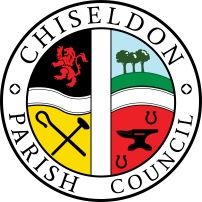 Contact  details:Clerk – 01793 740744 clerk@chiseldon-pc.gov.ukYou are summoned to the Environment, General Purpose and Amenities Committee meeting.Monday 20th February 2023 at 7.30pm 2022 at the Old Chapel, Butts Road, Chiseldon.AGENDA  Next meeting: Monday 20th March 2023 at 7.30pm Old Chapel, Butts Road, Chiseldon. Signed		   : C Wilkinson (Clerk).  Date:10.02.2023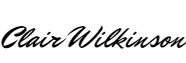 Legislation allowing the Parish Council to act:Legislation to allow the council to act: Item 8 New bins LA 1983 s.5Item 13 Building Maintenance LGA 1894 s.8 (1)(i) Item 15. LACO 1976 or LGA 1972 s.214(6)Item 16. Burial grant. LACO 1976Residents requiring the additional information as listed in this agenda should contact the Clerk on the details above to ask for a copy. The information will be displayed on our website where possible.Chiseldon Parish Council under law, has a duty to conserve biodiversity under the Natural Environment and Rural Communities Act 2006 and consider the impact of their decisions under the Crime and Disorder Act 1998 Section 17.Councillors will review their decisions when required, with these acts in mind, and they will be minuted accordingly.For more details see our “Biodiversity Duty” and Crime and Disorder” policies which are on our website www.chiseldon-pc.gov.uk.                                1.2.Attendances and apologies for absence to be received and approval voted on.      Declarations of interest and vote on any dispensations submitted3.      Public recess4.5.      Approval of minutes of meeting 16th January  2023.      Action Points6.7.8.9.10.11.12.13.               14.15.16.17.18.19.20.Parishing progress – no itemsParish appearance and safety.Discuss and vote on purchasing new bins for Castle View Play Area.  See additional information
Vote on a date for the Great British Spring Clean litter pick in the Parish – runs from 17th March to 2nd April.Discussion and vote on any actions to take to combat litter levels in with Parish (Request from Cllr Sunners) See additional informationBuilding & amenity priorities             Tennis  clubTennis Club representative to update Committee             Football club  Football Club representative to update CommitteePavilion –  no itemsRec hall, ground & car park:    Vote on costs to repair light sensors at Rec Hall. See additional informationChapel and graveyard:  Vote on ICCM Memorial Management Policy, press statement and inspection notices. See additional informationVote on process for resolving issue with plot not being sold for burial and propose transfer of deed.  See additional informationCommunity priorities: Youth Club.  No itemsAllotments.  To confirm a desire for staff to proceed with obtaining 3 quotes so the allotment plots can accurately be mapped using a drone. Costs around £140.00Vulnerable people – no items  Items for inclusion on next agenda  (Cannot be discussed or voted on at this meeting)